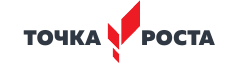 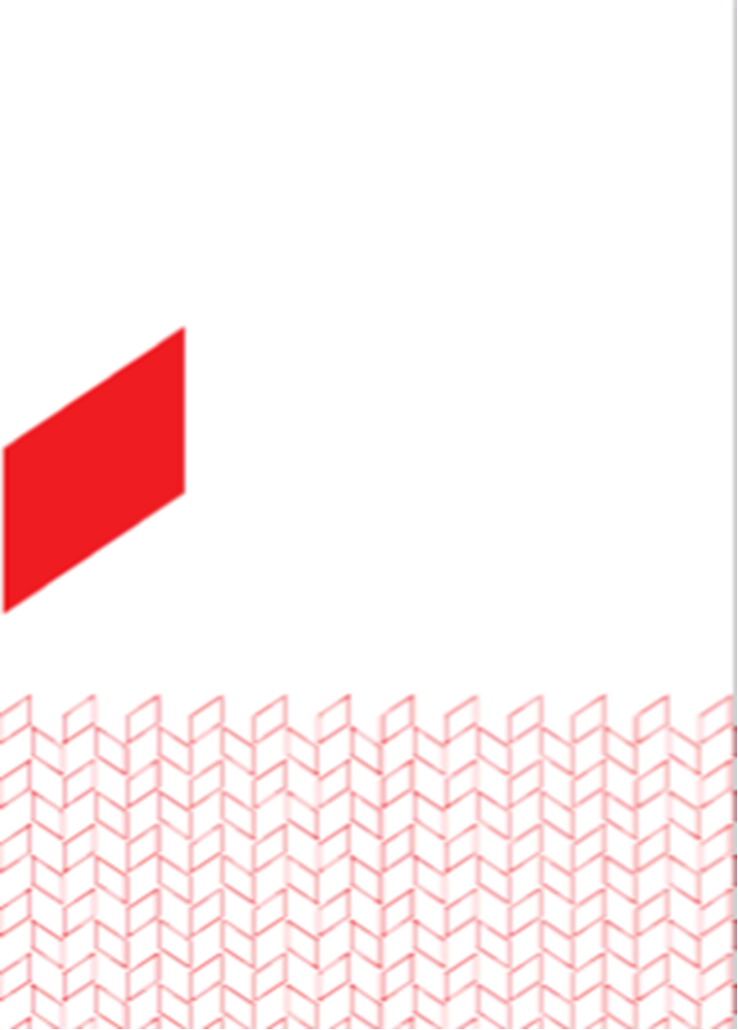 КАБИНЕТ  ИКТ-профиляКАБИНЕТ  профиля «Технология-ОБЖ»Дополнительное образованиеКАБИНЕТ  ИКТ-профиля, зона коворкингаКАБИНЕТ  профиля «Технология-ОБЖ», медиа-зонаПонедельникВторникСреда ЧетвергПятницаИнформатика 2АИнформатика 4БИнформатика 11АИнформатика 10АИнформатика 11 АИнформатика 7АИнформатика 6АИнформатика 7БИнформатика 5АИнформатика 9АИнформатика 8АИнформатика 4АИнформатика 3АПонедельникВторникСреда ЧетвергПятницаОБЖ    11АОБЖ     9АТехнология 10 БТехнология   6АТехнология   8АТехнология   8АОБЖ    10АИнформатика 10АТехнология   8БТехнология   7АИнформатика 11 АИнформатика 7АИнформатика 6АТехнология   7БТехнология   7БТехнология   6АОБЖ  7АТехнология  11 АТехнология 7АТехнология 5АТехнология 5БТехнология 5БТехнология 6БТехнология 10 АОБЖ 7БОБЖ 8БОБЖ 9БОБЖ 10БОБЖ 11БТехнология 5БТехнология 6БПонедельникВторникСреда ЧетвергПятница15.20-16.003-D моделирование и 3-D печать 11 классЛебедева Н.А.14.10-15.00Scretch для  5-7 классов 15.10-16.00 Работа над выпуском газеты «Вестник Роста»Лебедева Н.А.15.20-16.003-D моделирование и 3-D печать 9 класс Подготовка к ОГЭЛебедева Н.А.14.10-15.00Scretch для  5-7 классов 15.10-16.00 Работа над выпуском газеты «Вестник Роста»Лебедева Н.А.15.20-16.00Шахматное королевствоГуськов О.П.ПонедельникВторникСреда ЧетвергПятница15.20-16.00 Фото-медиа студия «Юный журналист»Белова Ю.А.15.20-16.00 Фото-медиа студия «Юный журналист»Белова Ю.А.14.10-16.00Технологии конструирования и обработки конструкционных материалов. VR/AR-технологииБелов В.В.14.30-16.00Юный спасательСеменова Г.В.14.10-15.00Ментальная арифметика для малышейАнаньева Н.А.